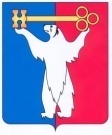 АДМИНИСТРАЦИЯ ГОРОДА НОРИЛЬСКАКРАСНОЯРСКОГО КРАЯПОСТАНОВЛЕНИЕ01.09.2015	    г.Норильск	            № 455	С целью совершенствования качества управления финансово-хозяйственной деятельностью муниципальных унитарных предприятий муниципального образования город Норильск,ПОСТАНОВЛЯЮ:1.	Внести в постановление Администрации города Норильска от 05.08.2015    № 406 «О внесении изменений в постановление и.о. Главы города Норильска от 04.11.2003 № 1453» (далее – Постановление 406) следующие изменения:1.1.	Пункт 1.8 Постановления 406 исключить.1.2. Пункт 1.13 Постановления 406 изложить в следующей редакции:«1.13. Пункт 1.9 Постановления изложить в следующей редакции:«1.9. Управление жилищно-коммунального хозяйства согласовывает перечень объектов коммунальной инфраструктуры, подлежащих капитальному ремонту.».».	1.3. Дополнить Постановление 406 пунктом 1.14 следующего содержания:«1.14. Подпункты 1.9.1, 1.9.2 пункта 1.9 Постановления исключить.».	2. Опубликовать настоящее постановление в газете «Заполярная правда» и разместить его на официальном сайте муниципального образования город Норильск.	3. Настоящее постановление вступает в силу с даты его подписания и распространяет свое действие на правоотношения, возникшие с 05.08.2015.Руководитель Администрации города Норильска                                  Е.Ю. ПоздняковО внесении изменений в постановление Администрации города Норильскаот 05.08.2015 № 406